REQUERIMENTO Nº 1108/2018Requer Voto de Pesar pelo falecimento de ISABEL CRISTINA DE LIMA FELIX, ocorrido recentemente. Senhor Presidente, Nos termos do Art. 102, Inciso IV, do Regimento Interno desta Casa de Leis, requeiro a Vossa Excelência que se digne a registrar nos Anais desta Casa de Leis voto de profundo pesar pelo falecimento ISABEL CRISTINA DE LIMA FELIX, ocorrido no dia 09 de agosto de 2018.Requeiro, ainda, que esta manifestação seja dada ciência aos seus familiares, encaminhando cópia do presente à Rua Paulo Roque, 207, Conjunto Habitacional dos Trabalhadores, neste município.  Justificativa:A senhora Isabel Cristina de Lima Felix contava com 39 anos de idade, era casada e deixa dois filhos. Querida pelos familiares e amigos, seu passamento causou grande consternação e saudade; todavia, sua memória há de ser cultuada por todos os que a amaram e continuarão amando.Que Deus esteja presente nesse momento de separação e dor, para lhes dar força e consolo.É, pois, este Voto, através da Câmara de Vereadores, em homenagem póstuma e em sinal de solidariedade.Palácio 15 de Junho - Plenário “Dr.Tancredo Neves”, 14 de Agosto de 2018. Antonio Carlos RibeiroCarlão Motorista-vereador-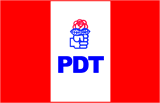 